CPSE/CSE Parent Member TrainingPresented by:Tasha Wright, Regional Special Education Training Specialist,Stephanie Bellantoni, Outreach Coordinator, WIHD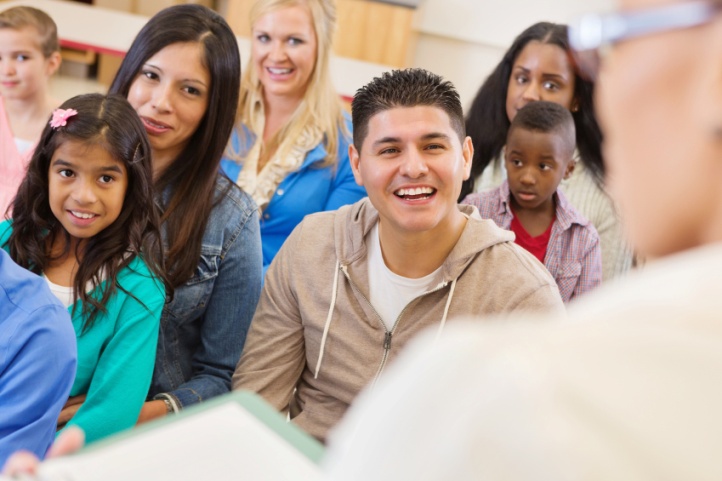 This workshop is designed to provide CPSE and CSE Parent Members with a best practices approach to the CPSE/CSE process and their role as a Parent Member that is consistent with State law and regulation. The goals of this training are for Parent Members to have a greater understanding of the role and requirements of a Parent Member and the special education process; and develop techniques and strategies to support the parent and fulfill the Parent Member role in a meeting.Date: Monday, November 18, 2019 from 9:00 a.m. to 2:00 p.m.  Location   Mamaroneck High School, 1000 West Boston Post Road Mamaroneck, NYTeachers Institute room on the 2nd floor.Hosted by:  Mamaroneck School DistrictSpace is limited! Register today!!Email sbellantoni@wihd.org  or call 914-493-8119 with questions.Register at EventBrite/NYS CPSE CSE Parent Member Training https://www.eventbrite.com/e/nys-cpsecse-parent-member-training-tickets-70790274617